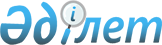 Есіл аудандық мәслихатының 2017 жылғы 25 желтоқсандағы № 23/2 "2018-2020 жылдарға арналған Есіл қаласының, Красивинский ауылдық округінің бюджеттері туралы" шешіміне өзгерістер енгізу туралыАқмола облысы Есіл аудандық мәслихатының 2018 жылғы 18 қазандағы № 36/2 шешімі. Ақмола облысының Әділет департаментінде 2018 жылғы 12 қарашада № 6830 болып тіркелді
      РҚАО-ның ескертпесі.

      Құжаттың мәтінінде түпнұсқаның пунктуациясы мен орфографиясы сақталған.
      Қазақстан Республикасының 2008 жылғы 4 желтоқсандағы Бюджет кодексінің 106 бабының 4 тармағына, Қазақстан Республикасының 2001 жылғы 23 қаңтардағы "Қазақстан Республикасындағы жергілікті мемлекеттік басқару және өзін-өзі басқару туралы" Заңының 6 бабына сәйкес, Есіл аудандық мәслихаты ШЕШІМ ҚАБЫЛДАДЫ:
      1. Есіл аудандық мәслихатының "2018-2020 жылдарға арналған Есіл қаласының, Красивинский ауылдық округінің бюджеттері туралы" 2017 жылғы 25 желтоқсандағы № 23/2 (Нормативтік құқықтық актілерді мемлекеттік тіркеу тізілімінде № 6299 тіркелген, 2018 жылғы 16 қаңтарда Қазақстан Республикасы нормативтік құқықтық актілерінің эталондық бақылау банкінде электрондық түрде жарияланған) шешіміне келесі өзгерістер енгізілсін:
      1 тармақ жаңа редакцияда баяндалсын:
      "1. 2018-2020 жылдарға арналған Есіл қаласының бюджеті тиісінше 1, 2 және 3 қосымшаларға сәйкес, оның ішінде 2018 жылға келесі көлемдерде бекітілсін:
      1) кірістер 92327,1 мың теңге, оның ішінде:
      салықтық түсімдер 71970 мың теңге;
      салықтық емес түсімдер 9357,1 мың теңге;
      трансферттер түсімі 11000 мың теңге;
      2) шығындар 92327,1 мың теңге;
      3) қаржы активтерімен жасалатын операциялар бойынша сальдо 0 мың теңге;
      4) бюджет тапшылығы (профициті) (-0) мың теңге;
      5) бюджет тапшылығын қаржыландыру (профицитін пайдалану) 0 мың теңге.";
      2 тармақ жаңа редакцияда баяндалсын:
      "2. 2018-2020 жылдарға арналған Красивинский ауылдық округінің бюджеті тиісінше 4, 5 және 6 қосымшаларға сәйкес, оның ішінде 2018 жылға келесі көлемдерде бекітілсін:
      1) кірістер 20551,1 мың теңге, оның ішінде:
      салықтық түсімдер 3450 мың теңге;
      салықтық емес түсімдер 2537,1 мың теңге;
      трансферттер түсімі 14564 мың теңге;
      2) шығындар 20551,1 мың теңге;
      3) қаржы активтерімен жасалатын операциялар бойынша сальдо 0 мың теңге;
      4) бюджет тапшылығы (профициті) (-0) мың теңге;
      5) бюджет тапшылығын қаржыландыру (профицитін пайдалану) 0 мың теңге.";
      көрсетілген шешімнің 1, 4 қосымшалары осы шешімнің 1, 2 қосымшаларына сәйкес жаңа редакцияда баяндалсын.
      2. Осы шешім Ақмола облысының Әділет департаментінде мемлекеттік тіркелген күнінен бастап күшіне енеді және 2018 жылдың 1 қаңтарынан бастап қолданысқа енгізіледі.
      "КЕЛІСІЛДІ"
      18 қазан 2018 жыл 2018 жылға арналған қалалық бюджет 2018 жылға арналған ауылдық округтің бюджеті
					© 2012. Қазақстан Республикасы Әділет министрлігінің «Қазақстан Республикасының Заңнама және құқықтық ақпарат институты» ШЖҚ РМК
				
      Сессия төрайымы,
аудандық мәслихат
хатшысының міндетін
атқарушы

Г.Каримова

      Есіл ауданының әкімі

Т.Ерсейітов
Есіл аудандық мәслихатының
2018 жылғы 18 қазандағы
№ 36/2 шешіміне
1 қосымшаЕсіл аудандық мәслихатының
2017 жылғы 25 желтоқсандағы
№ 23/2 шешіміне
1 қосымша
Санаты
Санаты
Санаты
Санаты
Сома мың теңге
Сыныбы
Сыныбы
Сыныбы
Сома мың теңге
Ішкі сыныбы
Ішкі сыныбы
Сома мың теңге
Атаулар
Сома мың теңге
1
2
3
4
5
I. КІРІСТЕР
92 327,1
1
Салықтық түсімдер
71 970
1
Табыс салығы
37 372
2
Жеке табыс салығы
37 372
4
Меншікке салынатын салықтар
 33 898
1
Мүлiкке салынатын салықтар
627
3
Жер салығы
8 306
4
Көлік құралдарына салынатын салық
24 965
5
Тауарларға, жұмыстарға және қызметтерге салынатын iшкi салықтар 
700
4
Кәсіпкерлік және кәсіби қызметті жүргізгені үшін алынатын алымдар
700
2
Салықтық емес түсімдер
9 357,1
6
Басқа да салықтық емес түсімдер
9 357,1
1
Басқа да салықтық емес түсімдер
9 357,1
4
Трансферттер түсімі
11 000
2
Мемлекеттік басқарудың жоғары тұрған органдарынан түсетін трансферттер
11 000
3
Аудандардың (облыстық маңызы бар қаланың) бюджеттен түсетін трансферттер
11 000
Функционалдық топ
Функционалдық топ
Функционалдық топ
Функционалдық топ
Сома
Бюджеттік бағдарламалардың әкiмшiсi
Бюджеттік бағдарламалардың әкiмшiсi
Бюджеттік бағдарламалардың әкiмшiсi
Сома
Бағдарлама
Бағдарлама
Сома
Атауы
Сома
1
2
3
4
5
II. Шығындар
92 327,1
01
Жалпы сипаттағы мемлекеттiк қызметтер
29 074,3
124
Аудандық маңызы бар қала, ауыл, кент, ауылдық округ әкімінің аппараты
29 074,3
001
Аудандық маңызы бар қала, ауыл, кент, ауылдық округ әкімінің қызметін қамтамасыз ету жөніндегі қызметтер
26 759,1
022
Мемлекеттік органның күрделі шығыстары
2 315,2
07
Тұрғын үй-коммуналдық шаруашылық
49 852,8
124
Аудандық маңызы бар қала, ауыл, кент, ауылдық округ әкімінің аппараты
49 852,8
007
Аудандық маңызы бар қаланың, ауылдың, кенттің, ауылдық округтің мемлекеттік тұрғын үй қорының сақталуын ұйымдастыру
240
008
Елді мекендердегі көшелерді жарықтандыру
14 805,6
010
Жерлеу орындарын ұстау және туыстары жоқ адамдарды жерлеу
528
011
Елді мекендерді абаттандыру мен көгалдандыру
34 279,2
12
Көлік және коммуникация
13 400
124
Аудандық маңызы бар қала, ауыл, кент, ауылдық округ әкімінің аппараты
13 400
013
Аудандық маңызы бар қалаларда, ауылдарда, кенттерде, ауылдық округтерде автомобиль жолдарының жұмыс істеуін қамтамасыз ету
13 400
IV. Қаржы активтерімен жасалатын операциялар бойынша сальдо
0
V. Бюджет тапшылығы (профициті)
0
VI. Бюджет тапшылығын қаржыландыру (профицитін пайдалану)
0Есіл аудандық мәслихатының
2018 жылғы 18 қазандағы
№ 36/2 шешіміне
2 қосымшаЕсіл аудандық мәслихатының
2017 жылғы 25 желтоқсандағы
№ 23/2 шешіміне
4 қосымша
Санаты
Санаты
Санаты
Санаты
Сома мың теңге
Сыныбы
Сыныбы
Сыныбы
Сома мың теңге
Ішкі сыныбы
Ішкі сыныбы
Сома мың теңге
Атаулар
Сома мың теңге
1
2
3
4
5
I. КІРІСТЕР
20 551,1
1
Салықтық түсімдер
3 450
1
Табыс салығы
1 000
2
Жеке табыс салығы
1 000
4
Меншікке салынатын салықтар
2 450
1
Мүлiкке салынатын салықтар
35
3
Жер салығы
185
4
Көлік құралдарына салынатын салық
2 230
2
Салықтық емес түсімдер
2 537,1
1
Мемлекеттік меншіктен түсетін кірістер
350
5
Мемлекет меншігіндегі мүлікті жалға беруден түсетін кірістер
350
6
Басқа да салықтық емес түсімдер
2 187,1
1
Басқа да салықтық емес түсімдер
2 187,1
4
Трансферттер түсімі
14 564
2
Мемлекеттік басқарудың жоғары тұрған органдарынан түсетін трансферттер
14 564
3
Аудандардың (облыстық маңызы бар қаланың) бюджеттен түсетін трансферттер
14 564
Функционалдық топ
Функционалдық топ
Функционалдық топ
Функционалдық топ
Сома
Бюджеттік бағдарламалардың әкiмшiсi
Бюджеттік бағдарламалардың әкiмшiсi
Бюджеттік бағдарламалардың әкiмшiсi
Сома
Бағдарлама
Бағдарлама
Сома
Атауы
Сома
1
2
3
4
5
II. Шығындар
20 551,1
01
Жалпы сипаттағы мемлекеттiк қызметтер 
16 958,7
124
Аудандық маңызы бар қала, ауыл, кент,ауылдық округ әкімінің аппараты
16 958,7
001
Аудандық маңызы бар қала, ауыл, кент,ауылдық округ әкімінің қызметін қамтамасыз ету жөніндегі қызметтер
16 958,7
07
Тұрғын үй-коммуналдық шаруашылық
3 352,4
124
Аудандық маңызы бар қала, ауыл, кент,ауылдық округ әкімінің аппараты
3 352,4
011
Елді мекендерді абаттандыру мен көгалдандыру
3 352,4
12
Көлік және коммуникация
240
124
Аудандық маңызы бар қала, ауыл, кент, ауылдық округ әкімінің аппараты
240
013
Аудандық маңызы бар қалаларда, ауылдарда, кенттерде, ауылдық округтерде автомобиль жолдарының жұмыс істеуін қамтамасыз ету
240
IV. Қаржы активтерімен жасалатын операциялар бойынша сальдо
0
V. Бюджет тапшылығы (профициті)
0
VI. Бюджет тапшылығын қаржыландыру (профицитін пайдалану)
0